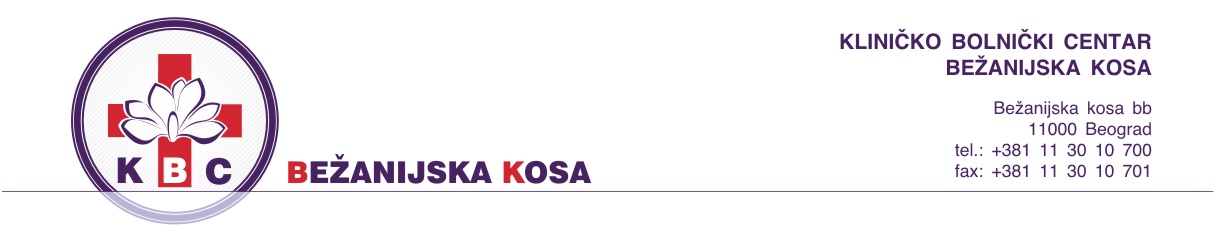                                                                                                                                                                                                                                          Број: 456/5-2Датум: 28.01.2020.год.На основу члана 63. став 1. Закона о јавним набавкама (“Службени Гласник Републике Србије“ 124/12,14/15 и 68/15),  Наручилац вршиИЗМЕНУ И ДОПУНУ КОНКУРСНЕ ДОКУМЕНТАЦИЈЕУ вези са припремањем понуда за јавну набавку добара – тестови, антитела и остали медицински производи за лабараторије, по партијама за период до 12 месеци  ЈН ОП 3Д/20 Измена и допуна конкурсне документације се односи на:-	на страни 4 тачка 3 мења се и гласи:3.     Циљ поступка        Поступак јавне набавке се спроводи ради закључења уговора о јавној набавци	НАПОМЕНАНаручилац и Добављач су сагласни да уговор важи до спровођења јавних набавки од стране Тела за централизоване јавне набавке образованог на Републичком нивоу.Уговор престаје да важи даном потписивања уговора по Оквирном споразуму за јавну набавку коју је спровело Тела за централизоване јавне набавке Уколико не дође до централизованог спровођења јавних набавки, уговор производи правна дејства до испоруке уговорених количина добара која су предмет овог уговора.У складу са чланом 109 став 2 ЗЈН, Нарчилац ће обуставити поступак јавне набавке и пре потписивања уговора о јавној набавци у случају да Тело за централизоване јавне набавке потпише Оквирни споразум са изабраним понуђачемна страни 5-6 тачка 2.2 мења се и гласи:2.2    Јавна набавка је обликована у 27 партија:на страни 6-13 тачка 2.3 мења се и гласи:2.3. Врста, техничке карактеристике (спецификације), квалитет, количина и опис добара, радова или услуга, начин спровођења контроле и обезбеђивања гаранције квалитета, рок извршења, место извршења или испоруке добара, евентуалне додатне услуге и сл.на страни 31 - 65  СПЕЦИФИКАЦИЈА ДОБАРА мења се и гласи:Partija 1  – Potrošni materijal za određivanje krvi u fecesuDatum:                                                        M.P.                                                                                    Potpis ponuđača                     _____________________                                                                                                                           _____________________Partija 2 – Hranljive podloge za rast i identifikaciju bakterijaDatum:                                                        M.P.                                                                                    Potpis ponuđača                     _____________________                                                                                                                           _____________________Partija 17 – Antibiogram  diskoviDatum:                                                        M.P.                                                                                    Potpis ponuđača                     _____________________                                                                                                                           _____________________Partija 3 – E testovi plastičniDatum:                                                        M.P.                                                                                    Potpis ponuđača                     _____________________                                                                                                                           _____________________Partija  4  - Gas – pak za anaerobeDatum:                                                        M.P.                                                                                    Potpis ponuđača                     _____________________                                                                                                                           _____________________Partija  6  – Hromogene i gotove podloge za izolaciju bakterijaDatum:                                                        M.P.                                                                                    Potpis ponuđača                     _____________________                                                                                                                           _____________________Partija 7  – Ovčija krv za pripremu hranljivih podlogaDatum:                                                        M.P.                                                                                    Potpis ponuđača                     _____________________                                                                                                                           _____________________Partija 8 – Koncentrator za parazite iz stoliceDatum:                                                        M.P.                                                                                    Potpis ponuđača                     _____________________                                                                                                                           _____________________Partija 9 – Transportni briseviDatum:                                                        M.P.                                                                                    Potpis ponuđača                     _____________________                                                                                                                           _____________________Partija 10 – Set za bojenje po gramuDatum:                                                        M.P.                                                                          Potpis ponuđača                     _____________________                                                                                                                           _____________________Partija 11 – АntiserumiDatum:                                                        M.P.                                                                          Potpis ponuđača                     _____________________                                                                                                                           _____________________Partija  12 – Brzi testovi za dokazivanje C. DIFFICILE u stoliciDatum:                                                        M.P.                                                                                    Potpis ponuđača                     _____________________                                                                                                                           _____________________Partija  13 – MIC test za kolistinDatum:                                                        M.P.                                                                                    Potpis ponuđača                     _____________________                                                                                                                           _____________________Partija  14 – Bočice za urinokulturu sa hranljivim podlogamaDatum:                                                        M.P.                                                                                    Potpis ponuđača                     _____________________                                                                                                                           _____________________                                                             Partija  15  –  Testovi za imunološku laboratoriju – Testovi za IIFDatum:                                                        M.P.                                                                                    Potpis ponuđača                     _____________________                                                                                                                           _____________________Partija  16  - Testovi  za imunološku laboratoriju – Blot TestoviDatum:                                                        M.P.                                                                                    Potpis ponuđača                     _____________________                                                                                                                           _____________________Partija  17 – Testovi  za imunološku laboratoriju – Elisa TestoviDatum:                                                        M.P.                                                                                    Potpisponuđača                     _____________________                                                                                                                           _____________________Partija  18  - Testovi za imunološku laboratoriju – Testovi iz fecesaDatum:                                                        M.P.                                                                                    Potpis ponuđača                     _____________________                                                                                                                           _____________________Partija  19 – Testovi-reagensi za SK MVDatum:                                                        M.P.                                                                                    Potpis ponuđača                     _____________________                                                                                                                           _____________________Partija  20 – Антитела за бојење у имунохистохемијиPartija 21 – Biohemijsko-imunohemijski analizator Cobas 6000 ce i Cobas c501 (zatvoren sistem)Datum:                                                        M.P.                                                                                    Potpis ponuđača                     _____________________                                                                                                                           _____________________Partija 22 – Potrošni material za  imunohemijski  analizator  Cobas e411(zatvoren sistem)Datum:                                                                                 M.P.                                                        Potpis ponuđača                     _____________________                                                                                                                           _______________Partija 23 – Potrošni material za  imunohemijski  analizator  CENTAUR (zatvoren sistem)Datum:                                                        M.P.                                                                                    Potpis ponuđač________________________________										_____________________________Partija 24 – Potrošni  material  za hematološki analizator  ADVIA 2120 (zatvoren sistem)                                             Datum:                                                      M.P.                                                                     Potpisponuđača                     _____________________                                                                                                                           _____________________Partija 25 – Gotove podloge za aparat za hemokulture  BacT/ALERT (zatvoreni sistem)Datum:                                                        M.P.                                                                                    Potpis ponuđača                     _____________________                                                                                                                           _____________________                      Partija 26 – Potrošni materijal za aparat za automatsku identifikaciju bakterija i gljivica i antibiogram Vitek (zatvoreni sistem)Datum:                                                        M.P.                                                                                    Potpisponuđača                     _____________________                                                                                                                           _____________________Partija 27 – Potrošni  material  za Spoljašnju  kontrolu  kvaliteta za biohemiju i hematologiju                                             Datum:                                                      M.P.                                                                     Potpisponuđača                     _____________________                                                                                                                           _____________________на страни 71 Модел уговора у члану 12 мења се и гласи:Члан 12.	Уговор се закључује за период до годину дана од дана потписивања уговора од стране обе уговорне стране.            Максималан период важења уговора је дванаест месеци од дана потписивања уговора од стране обе уговорне стране, а у случају да се целокупна уговорена количина добара испоручи пре предвиђеног периода, сматраће се да је уговор заључен за период у коме је извршена целокупна испорука.	Продавац је сагласан да купац може да, у складу са потребама, наручи и преузме мање или веће количине добара од количине дате по ставкама у спецификацији у партијама које имају две или више ставки, а у оквиру укупне цене добара по тим партијама.Купац није у обавези да преузме сву уговорену количину производа ако због оправданох разлога није у могућности да уговорену количину утроши, а неиспоручене количине не могу бити основ за евентуална потраживања и одштетне захтеве добављача према наручиоцу.           Наручилац и Добављач су сагласни да уговор важи до спровођења јавних набавки од стране Тела за централизоване јавне набавке образованог на Републичком нивоу Локалне.Уговор престаје да важи даном потписивања уговора по Оквирном споразуму за јавну набавку коју је спровело Тела за централизоване јавне набавке Уколико не дође до централизованог спровођења јавних набавки, уговор производи правна дејства до испоруке уговорених количина добара која су предмет овог уговора.Наручилац ће сходно извршеним изменама сачинити пречишћен текст конкурсне документације и објавити га на Порталу јавних набавкиДн: - порталу ЈН - сајту наручиоца                                                                                                                                                                             КОМИСИЈА ЗА ЈАВНЕ НАБАВКЕ                                                                                                                                                                                          ЈН ОП 3Д/20     Назив партијеПроцењена вредност по партијама у дин. без ПДВ-аПартија 1Потрошни материјал за одређивање крви у фецесу   12.000,00Партија 2Хранљиве подлоге за раст и идентификацију бактерија148.250,00Партија 3Антибиограм дискови47.750,00Партија 4Е тестови пластични69.600,00Партија 5Гас – пак за анаеробе12.500,00Партија 6Хромогене и готове подлоге за изолацију бактерија152.200,00Партија 7Овчија крв за припрему хранљивих подлога   240.000,00Партија 8Концентратор за паразите из столице  24.000,00Партија 9Транспортни брисеви15.000,00Партија 10Сет за бојење по граму  7.500,00Партија 11Антисеруми35.000,00Партија 12Брзи тестови за доказивање C. DIFFICILE у столици  175.000,00Партија 13МIC тест за колистин60.000,00Партија 14Бочице за уринокултуру са хранљивим подлогама13.000,00Партија 15Тест за имунолошку лабораторију – Тестови за IIF815.000,00Партија 16Тест за имунолошку лабораторију – Blot Тестови1.080.000,00Партија 17Тест за имунолошку лабораторију – Elisa Тестови  528.000,00Партија 18Тест за имунолошку лабораторију – Тестови из фецеса704.250,00Партија 19Тестови-реагенси за СК МВ78.427,00Партија 20Антитела за бојење у имунохистохемији1.896.000,00Партија 21Биохемијско-имунохемијски анализатор Cobas 6000 ce i Cobas c501 (затворен систем)2.426.588,36Партија 22Потрошни материјал за имунохемијски анализатор Cobas e411(затворен систем)95.424,94Партија 23Потрошни материјал за имунохемијски анализатор CENTAUR (затворен систем)2.436.696,38Партија 24Потрошни материјал за хематолошки анализатор  ADVIA 2120 (затворен систем)497.312,00Партија 25Готове подлоге за апарат за хемокултуре BacT/ALERT (затворени систем)144.000,00Партија 26Потрошни материјал за апарат за аутоматску идентификацију бактерија и гљивица и антибиограм Vitek (затворени систем)505.091,00Партија 27Спољашња контрола за биохемију и хематологију551.400,00Partija 1.Potrošni materijal za određivanje krvi u fecesupak.Stavka 1.Test za određivanje krvi u fecesu  imunohromatografijom (humani Hb,)300Partija 2.Hranljive podloge za rast i identifikaciju bakterijagr.Stavka 1.Baza za krvni agar3.000Stavka 2.Mac Conkey agar7.000Stavka 3.Mϋeller – Hinton agar1.500Stavka 4.SS – agar1.000Stavka 5.Selenit bujon500Stavka 6.Tioglikolatna podloga1.000Stavka 7.Chapman-ova podloga2.500Stavka 8.Columbia agar7.000Stavka 9.Saburo dekstrozni agar2.000Partija 3.Antibiogram  diskovikom.Stavka 1.Penicilin 1U250Stavka2.Ampicilin 10μg250Stavka 3.Ampicilin 2μg250Stavka 4.Cefahlor 30 μg250Stavka 5.Ceftriakson 30 μg250Stavka 6.Cefotaksim 5 μg250Stavka 7.Ceftazidim 10μg250Stavka 8.Eritromicin 15 μg250Stavka 9.Amikacin 30 μg2.000Stavka 10.Gentamicin – 10 µg2.000Stavka 11Gentamicin – 30 µg250Stavka 12.Ciprofloksacin 5 μg250Stavka 13.Trimetoprim-sulfometoksazol 1.25-23.75250Stavka 14.Rifampicin 5 μg250Stavka 15.Hloramfenikol 30 μg500Stavka 16.Moksifloksacin 5 μg500Stavka 17.Tobramicin 10 μg250Stavka 18.Vankomicin 5μg250Stavka 19.Klindamicin 2 μg250Stavka 20Tetraciklin 30 μg250Stavka 21.Amoksicilin sa klavulonskom kiselinom 20-10250Stavka 22.Cerufoksim 30 μg500Stavka 23.Oxacilin 1 μg250Stavka 24.Imipenem 10 μg250Stavka 25.Optohin test diskovi250Stavka 26.Bacitracin test diskovi250Stavka 27.Cefaleksin 30 μg250Stavka 28.Fusidinska kis.10 μg250Stavka 29.Tigeciklin 15μg250Stavka 30.Cefiksim 5 μg250Stavka 31.Piperacilin+tazobaktam 30+6μg250Stavka 32.Levofloksacin 5 μg250Stavka 33.Ertapenem 10 μg250Stavka34.Ofloksacin 5 μg250Stavka 35.Meropenem 10 μg250Stavka 36.Linezolid 10 μg250Stavka 37.Ceftibuten 30 μg250Stavka 38.Nitrofurantoin 100μg250Stavka 39.Cefoksitin 30 μg250Stavka 40.Teikoplanin 30 μg250Stavka 41.Cefepim 30 μg250Stavka 42.Meticilin250Partija 4.E  testovi  plastičnikom.Stavka 1.Tigeciklin60Stavka 2.Vankomicin60Stavka 3.Teikoplanin60Partija 5.Gas – pak za  anaerobekom.Stavka 1.Gas – pak za anaerobe50Partija 6.Hromogene i gotove podloge za izolaciju bakterijakom.Stavka 1.Hromogene podloge za izolaciju bakterija iz urina2.000Stavka 2.Hromogene podloge za izolaciju Salmonella spp260Stavka 3.Mueller/Hinton agar sa 5% konjske krvi + 20 μg/l  β NAD300Partija 7.Ovčija krv za pripremu hranljivih podlogaml.Stavka 1.Ovčija krv za pripremu hranljivih podloga10.000Partija 8.Koncentrator za parazite iz stolicekomStavka 1.Koncentrator za parazite iz stolice80Partija 9.Transportni brisevikom.Stavka 1.Transportni brisevi za anaerobe500Partija 10.Set za bojenje po gramupak.Stavka 1.Set za bojenje po Gramu3Partija 11.AniserumimgStavka 1.Salmonella poly A-E antiserum3Stavka 2.Shigella flexneri pool antiserum2Stavka 3.Shigella sonnei pool antiserum2Stavka 4.E. coli O:157 antiserum1Partija 12.Brzi testovi za dokazivanje  C. DIFFICILE u  stolicikom.Stavka 1.Brzi test za dokazivanje prisustva GDH u stolici300Partija 13.MIC test za kolistinpak.Stavka 1.SensiTest Colistin6Partija 14.Bočice za urinokulturu sa hranljivim podlogamakom.Stavka 1.Bočice za urinokulturu sa hranljivim podlogama200Partija 15.Testovi za imunološku laboratoriju – Testovi za IIFpak.Stavka 1.Anti nulkearna antitela, tkivo jetre/hep2 (10x10) komplet sa kontrolama или IIF test ANA Hep-2 koji sadrži 10x12 testova20Stavka 2.Anti mitohondrijalna antitela, tkivo bubrega (10x5) IgG/IgA/IgM komplet sa kontrolama10Stavka 3.Anti glatkomišićna antitela, tkivi želuca (10x5) IgG/IgA/IgM komplet sa kontrolama10Stavka 4.Anti parijetalna antitela, tkivo želuca (10x5) IgG komplet sa kontrolama10Stavka 5.Anti endomizijalna antitela, tkivo ezofagusa (10x5) IgA komplet sa kontrolama10Partija 16.Testovi za imunološku laboratoriju – Blot Testovipak.Stavka 1.Inhalacioni panel sa pratećim reagensima (16 теstova)20Stavka 2.Nutritivni panel sa pratećim reagensima (16 теstova)15Stavka 3.Venomi insekata sa pratećim reagensima (16 теstova)5Partija 17.Testovi  za imunološku laboratoriju – Elisa Testovipak.Stavka 1.Helicobacter pylori IgG sa kalibratorima i kontrolama5Stavka 2.Helicobacter pylori IgA sa kalibratorima i kontrolama3Stavka 3.Anti transglutaminska IgA sa kalibratorima i kontrolama5Stavka 4.Anti kardiolipin IgG sa kalibratorima i kontrolama или „elisa kit anti kardiolipin koji sadrži IgG i IgM“5Stavka 5.Anti kardiolipin IgM sa kalibratorima i kontrolama или elisa kit anti kardiolipin koji sadrži IgG i IgM“5Stavka 6.Anti β2GPI IgG sa kalibratorima i kontrolama или elisa kit anti β2GPI koji sadrži IgG i IgM“5Stavka 7.Anti β2GPI IgM sa kalibratorima i kontrolama или „elisa kit Anti β2GPI koji sadrži IgG i IgM“5Stavka 8.Anti dsDNA IgG sa kalibratorima i kontrolama5Stavka 9.Anti MPO ANCA sa kalibratorima i kontrolama2Stavka 10.Anti proteinaza 3 ANCA sa kalibratorima i kontrolama2Stavka 11.Anti ekstraktibilni nuklearni antigeni (ribosomal P-protein, RNP/Sm, Sm, SS-A, SS-B, Scl-70, Jo-1,) (12pac.) или„elisa kit koji sadrži: SS-B, Scl-70, Jo-1, snRNP complex, Sm i SS-A antigene“2Stavka 12.Anti Ro IgG sa kalibratorima i kontrolama5Stavka 13.Anti La IgG sa kalibratorima i kontrolama3Partija18.Testovi  za imunološku laboratoriju – Testovi iz fecesapak.Stavka 1.Kalprotektin u fecesu5Stavka2.Helicobacter pylori u fecesu30Partija 19Testovi-reagensi za SK MVkom.Stavka 1.CK- MB 100 Testa,cobast c,integra4Stavka 2.Cfast CK-MB 3x1ml2Stavka 3.PreciControlChem Multi2Partija 20Антитела за бојење у имунохистохемијиmlStavka 1.Antitela RTU, Flex, sa spiska:600x1mlMo a Hu Acitin SMA, klon 1A4, RTU, FLEXMo a Hu Acitin SMA, klon 1A4, RTU, FLEXMo a Hu Acitin SMA, klon 1A4, RTU, FLEXMo a Hu AMACR, klon 13H4, RTU, FLEXMo a Hu AMACR, klon 13H4, RTU, FLEXMo a Hu AMACR, klon 13H4, RTU, FLEXMo a Hu Cadherin E, klon NCH-38, RTU,FLEXMo a Hu Cadherin E, klon NCH-38, RTU,FLEXMo a Hu Cadherin E, klon NCH-38, RTU,FLEXCD3, polikolno,RTU,FLEXCD3, polikolno,RTU,FLEXCD3, polikolno,RTU,FLEXMo a Hu CD8, klon C8/144B, RTU,FLEXMo a Hu CD8, klon C8/144B, RTU,FLEXMo a Hu CD8, klon C8/144B, RTU,FLEXMo a Hu CD20cy, klon L26, RTU,FLEXMo a Hu CD20cy, klon L26, RTU,FLEXMo a Hu CD20cy, klon L26, RTU,FLEXMo a Hu CD45 LCA, klon PD7+2B11, RTU,FLEXMo a Hu CD45 LCA, klon PD7+2B11, RTU,FLEXMo a Hu CD45 LCA, klon PD7+2B11, RTU,FLEXMo a Hu CD56, klon 123C3, RTU,FLEXMo a Hu CD56, klon 123C3, RTU,FLEXMo a Hu CD56, klon 123C3, RTU,FLEXMo a Hu CK HMW, klon 34β12, RTU,FLEXMo a Hu CK HMW, klon 34β12, RTU,FLEXMo a Hu CK HMW, klon 34β12, RTU,FLEXMo a Hu K pan, klon AE1/AE3, RTU,FLEXMo a Hu K pan, klon AE1/AE3, RTU,FLEXMo a Hu K pan, klon AE1/AE3, RTU,FLEXMo a Hu CK 5/6, klon D5/16B4, RTU,FLEXMo a Hu CK 5/6, klon D5/16B4, RTU,FLEXMo a Hu CK 5/6, klon D5/16B4, RTU,FLEXMo a Hu CK 7, klon OV–TL 12/30, RTU,FLEXMo a Hu CK 7, klon OV–TL 12/30, RTU,FLEXMo a Hu CK 7, klon OV–TL 12/30, RTU,FLEXMo a Hu CK 20, klon Ks 20.8, RTU,FLEXMo a Hu CK 20, klon Ks 20.8, RTU,FLEXMo a Hu CK 20, klon Ks 20.8, RTU,FLEXCEA, poliklonalan, RTU,FLEXCEA, poliklonalan, RTU,FLEXCEA, poliklonalan, RTU,FLEXMo a Hu Chromogranin A, 5H7, RTUMo a Hu Chromogranin A, 5H7, RTUMo a Hu Chromogranin A, 5H7, RTUMo a Hu Desmin, klon D33, RTU,FLEXMo a Hu Desmin, klon D33, RTU,FLEXMo a Hu Desmin, klon D33, RTU,FLEXMo a Hu EMA, klon E29, RTU,FLEXMo a Hu EMA, klon E29, RTU,FLEXMo a Hu EMA, klon E29, RTU,FLEXMo a Hu Estrogen, klon EP1, RTU,FLEXMo a Hu Estrogen, klon EP1, RTU,FLEXMo a Hu Estrogen, klon EP1, RTU,FLEXMo a Hu GCDFP–15, klon 23A3, RTU,FLEXMo a Hu GCDFP–15, klon 23A3, RTU,FLEXMo a Hu GCDFP–15, klon 23A3, RTU,FLEXMo a Hu Melanosome, klon HBM-45, RTU,FLEXMo a Hu Melanosome, klon HBM-45, RTU,FLEXMo a Hu Melanosome, klon HBM-45, RTU,FLEXMo a Hu Ki-67, klon MIB-1, RTU,FLEXMo a Hu Ki-67, klon MIB-1, RTU,FLEXMo a Hu Ki-67, klon MIB-1, RTU,FLEXMo a Hu Melan A, klon A103, RTU,FLEXMo a Hu Melan A, klon A103, RTU,FLEXMo a Hu Melan A, klon A103, RTU,FLEXPSA, poliklonalan, RTU,FLEXPSA, poliklonalan, RTU,FLEXPSA, poliklonalan, RTU,FLEXMo a Hu Progesteron, klon PgR 636, RTU,FLEXMo a Hu Progesteron, klon PgR 636, RTU,FLEXMo a Hu Progesteron, klon PgR 636, RTU,FLEXMo a Hu Synaptophysin, klone DAK-SYNAP, RTU,FLEXMo a Hu Synaptophysin, klone DAK-SYNAP, RTU,FLEXMo a Hu Synaptophysin, klone DAK-SYNAP, RTU,FLEXS100 polyclonal, RTU,FLEXS100 polyclonal, RTU,FLEXS100 polyclonal, RTU,FLEXMo a Hu TTF-1, klon 8G7G3/1, RTU,FLEXMo a Hu TTF-1, klon 8G7G3/1, RTU,FLEXMo a Hu TTF-1, klon 8G7G3/1, RTU,FLEXMo a Hu Vimentin, klon V9, RTU, FLEXMo a Hu Vimentin, klon V9, RTU, FLEXMo a Hu Vimentin, klon V9, RTU, FLEXMo a Hu DOG-1, klon K9, RTUMo a Hu DOG-1, klon K9, RTUMo a Hu DOG-1, klon K9, RTUMo a Hu Wilms tumor, klon 6F-H2, RTU,FLEXMo a Hu Wilms tumor, klon 6F-H2, RTU,FLEXMo a Hu Wilms tumor, klon 6F-H2, RTU,FLEXMo a Hu Calretinin, DAK-Calret 1, RTU,FLEXMo a Hu Calretinin, DAK-Calret 1, RTU,FLEXMo a Hu Calretinin, DAK-Calret 1, RTU,FLEXMo a Hu p63 Protein, klon DAK-p63, RTU,FLEXMo a Hu p63 Protein, klon DAK-p63, RTU,FLEXMo a Hu p63 Protein, klon DAK-p63, RTU,FLEXMo a Hu D2-40, klon D2-40, RTU, FLEXMo a Hu D2-40, klon D2-40, RTU, FLEXMo a Hu D2-40, klon D2-40, RTU, FLEXMo a Hu Cadherin E, klon NCH-38, RTU,FLEXMo a Hu Cadherin E, klon NCH-38, RTU,FLEXMo a Hu Cadherin E, klon NCH-38, RTU,FLEXCD3, polikolno,RTU,FLEXCD3, polikolno,RTU,FLEXCD3, polikolno,RTU,FLEXNapomena: sva antitela moraju biti “ready to use“ tj.spremna za upotrebu sem ako nisu tražena koncentrovana; kod polimernog detekcionog sistema mišija i zečija sekundarna antitela konjugovana za dekstiran polimer ne smeju biti sjedinjena u istoj bočici, već moraju biti odvojena svako u svojoj bočiciNapomena: sva antitela moraju biti “ready to use“ tj.spremna za upotrebu sem ako nisu tražena koncentrovana; kod polimernog detekcionog sistema mišija i zečija sekundarna antitela konjugovana za dekstiran polimer ne smeju biti sjedinjena u istoj bočici, već moraju biti odvojena svako u svojoj bočiciNapomena: sva antitela moraju biti “ready to use“ tj.spremna za upotrebu sem ako nisu tražena koncentrovana; kod polimernog detekcionog sistema mišija i zečija sekundarna antitela konjugovana za dekstiran polimer ne smeju biti sjedinjena u istoj bočici, već moraju biti odvojena svako u svojoj bočiciPartija 21.Potrošni material za  biohemijsko-imunohemijski  analizator Cobas 6000 ce i Cobas c501 (zatvoren sistem)pakStavka 1TROPONIN T HS STAT  (100  )5Stavka 2NT-proBNP (100  )  4Stavka 3PROKALCITONIN  3Stavka 4PRECICONTROL TROPONIN 1Stavka 5D-DIMER REAGENS  (100 )   3Stavka 6D-DIMER Gen. 2 Control I / II 1Stavka 7CLEANCELL M E6013Stavka 8PROCELL M E6013Stavka 9PRECLEAN M E6013Stavka 10TUMOR MARKER 72-4 (100 )1Stavka 11IGE (100)   1Stavka 12IGE CALSET1Stavka 13PRECICONTROL MULTIMARKER1Stavka 14PRECICONTROL TUMOR MARKER1Stavka 15Anti-TSH RECEPTOR  sa kalibratorom1Stavka 16CALCITONIN  2Stavka 17CALCITONIN CALSET1Stavka 18ACTH (100 ) 1Stavka 19Anti-CCP (100 ) sa kalibratorom1Stavka 20PRECICONTROL  antiCCP1Stavka 21TIREOGLOBULIN  1Stavka 22Urea kinetika 5Stavka 23Glukoza, enzimska metoda 5Stavka 24Bilirubin -ukupni,kolorimetrija5Stavka 25Bilirubin – direktni, kolorimetrija 3Stavka 26LDH-P enzimska metoda 5Stavka 27AST enzimska metoda  5Stavka 28ALT enzimska metoda 5Stavka 29ALP enzimska metoda  1Stavka 30Amilaza enzimska metoda 1Stavka 31GGT enzimska metoda  3Stavka 32CK-NAC enzimska metoda   1Stavka 33Holesterol enzimska metoda  1Stavka 34Trigliceridi enzimska metoda 1Stavka 35Uric acid enzimska metoda 5Stavka 36Albumin kolorimetrijska metoda  8Stavka 37Total proteini, kolorimetrijska metoda 7Stavka 38Kreatinin (Jaffe metoda) kinetika 3Stavka 39Gvoždje kolorimetrijska metoda 3Stavka 40UIBC 4Stavka 41Feritin      1Stavka 42Fosfor (UV metoda)   1Stavka 43Magnezijum  1Stavka 44Kalcijum   1Stavka 45HDL-hol direktan gen.4 3Stavka 46LDL-hol direktan 1Stavka 47CRP   10Stavka 48C3  1Stavka 49C4 1Stavka 50IgA   1Stavka 51IgM   1Stavka 52IgG     1Stavka 53HbA1c, puna krv, hemolizat   3Stavka 54Haptoglobin   1Stavka 55Transferin      1Stavka 56Reumathoid Factors   1Stavka 57Antistreptolysin 0    1Stavka 58Proteini u urinu i likvoru   2Stavka 59Kreatinin (enz.metoda)   1Stavka 60B2 mikroglobulin  sa kalibratorom1Stavka 61ISE Internal Standard4Stavka 62PC HbA1c Norm1Partija 22.Potrošni material za  imunohemijski  analizator  Cobas e411(zatvoren sistem)pakStavka 1CLEANCELL E2010/E4113Stavka 2PROCELL E2010/E4113Stavka 3PRECICONTROL ANTI-HCV1Stavka 4PRECICONTROL HBSAG1Stavka 5 Ag i At HIV 1Stavka 6HbS Ag 1Partija 23.Potrošni material za  imunohemijski  analizator  CENTAUR (zatvoren sistem)pakStavka 1ADVIA Centaur TSH 5Stavka 2ADVIA Centaur fT414Stavka 3 ADVIA Centaur fT3 2Stavka 4ADVIA Centaur anti-TPO  5Stavka 5ADVIA Centaur anti-TG   6Stavka 6ADVIA Centaur Folate  2Stavka 7ADVIA Centaur Vitamin B12  2Stavka 8 ADVIA Centaur Vitamin D sa kalibratorom  4Stavka 9ADVIA Centaur Prolaktin 1Stavka 10ADVIA Centaur Testosteron 1Stavka 11ADVIA Centaur intakt PTH sa kalibratorom4Stavka 12ADVIA Centaur CEA  5Stavka 13ADVIA Centaur AFP  2Stavka 14ADVIA Centaur CA 125 II  2Stavka 15ADVIA Centaur CA 19-9  8Stavka 16AADVIA Centaur 15-3 3Stavka 17ADVIA Centaur Total PSA  3Stavka 18ADVIA Centaur fPSA  6Stavka 19ADVIA Centaur KORTIZOL  6Stavka 20ADVIA Centaur INSULIN 3Stavka 21ADVIA Centaur C-peptid  1Stavka 22ADVIA Centaur Calibrator 1 (anti-Tg)1Stavka 23ADVIA Centaur Calibrator 15 (CA 125 II)1Stavka 24ADVIA Centaur Calibrator 43 (CA 15-3 )1Stavka 25ADVIA Centaur Calibrator 67 (C- peptid)1Stavka 26ADVIA Centaur Calibrator fPSA 1Stavka 27ADVIA Centaur Anti-Tg Kontrolle 1,21Stavka 28ADVIA Centaur Untakt PTH Controls1Stavka 29MAS Omni IMMUNE Level 22Stavka 30ADVIA Centaur Folate DTT /Realising Agens 1Stavka 31ADVIA Centaur APW11Stavka 32ADVIA Centaur PW41Stavka 33ADVIA Centaur FSH 1Stavka 34ADVIA Centaur LH  1Stavka 35ADVIA Centaur Vitamin D Controls1Stavka 36ADVIA Centaur Calibrator O (anti-TPO)1Stavka 37 ADVIA Centaur Calibrator Insulin1Stavka 38ADVIA Centaur Anti-TPO Kontroll 1, 21Stavka 39MAS Liquimmune 21Partija 24.Potrošni  material  za hematološki analizator  ADVIA 120 (zatvoren sistem)pak.Stavka 1DIFF Timepack 1Stavka 2CN Free CBC Timepack1Stavka 3EZ Wash 3Stavka 4Sheeth Rinse a 20 l3Stavka 5Perox Sheet1Partija 25.Gotove podloge za aparat za hemokulture  BacT/ALERT (zatvoreni sistem)kom.Stavka 1Gotove podloge –aerobne i anaerobne200Partija 26.Potrošni materijal za aparat za automatsku i dentifikaciju bakterija i gljivica i antibiogram Vitek (zatvoreni sistem)pak.Stavka 1Identifikacione kartice i kartice za antibiogram30Stavka 2Nastavci G+ i G-3Stavka 3Rastvor za suspenziju1Partija 27Spoljašnja kontrola za biohemiju i hematologijukom.Stavka 1Biohemija12Stavka 2Imunohemija12Stavka 3Hematologija12Stavka 4Koagulacija12Stavka 5Srčani markeri12Stavka 6Gasne analize36СтавкеНазивЈед. мере / Кол. цена без ПДВ-аУкупна цена без ПДВ-аИзнос ПДВ-аУкупна цена са ПДВ-омПроизвођач/ комерцијалниназивпроизвода  testStavka 1.Test za odredjivanje krvi u fecesu imunohromatografijom (humani hemoglobin)300УКУПНОУКУПНОУКУПНОСтавкеНазивЈед. мере / Кол. цена без ПДВ-аУкупна цена без ПДВ-аИзнос ПДВ-аУкупна цена са ПДВ-омПроизвођач/ комерцијалниназивпроизвода   gr.Stavka 1.Baza za krvni agar3.000Stavka 2.Mac Conkey agar7.000Stavka 3.Mϋeller – Hinton agar1.500Stavka 4.SS – agar1.000Stavka 5.Selenit bujon500Stavka 6.Tioglikolatna podloga1.000Stavka 7.Chapman-ova podloga2.500Stavka 8.Columbia agar7.000Stavka 9.Saburo dekstrozni agar2.000УКУПНОУКУПНОУКУПНОСтавкеНазивЈед. мере / Кол. цена без ПДВ-аУкупна цена без ПДВ-аИзнос ПДВ-аУкупна цена са ПДВ-омПроизвођач/ комерцијалниназивпроизводаkom.Stavka 1.Penicilin 1U250Stavka2.Ampicilin 10μg250Stavka 3.Ampicilin 2μg250Stavka 4.Cefahlor 30 μg250Stavka 5.Ceftriakson 30 μg250Stavka 6.Cefotaksim 5 μg250Stavka 7.Ceftazidim 10μg250Stavka 8.Eritromicin 15 μg250Stavka 9.Amikacin 30 μg2.000Stavka 10.Gentamicin – 10 µg2.000Stavka 11Gentamicin – 30 µg250Stavka 12.Ciprofloksacin 5 μg250Stavka 13.Trimetoprim-sulfometoksazol 1.25-23.75250Stavka 14.Rifampicin 5 μg250Stavka 15.Hloramfenikol 30 μg500Stavka 16.Moksifloksacin 5 μg500Stavka 17.Tobramicin 10 μg250Stavka 18.Vankomicin 5μg250Stavka 19.Klindamicin 2 μg250Stavka 20Tetraciklin 30 μg250Stavka 21.Amoksicilin sa klavulonskom kiselinom 20-10250Stavka 22.Cerufoksim 30 μg500Stavka 23.Oxacilin 1 μg250Stavka 24.Imipenem 10 μg250Stavka 25.Optohin test diskovi250Stavka 26.Bacitracin test diskovi250Stavka 27.Cefaleksin 30 μg250Stavka 28.Fusidinska kis.10 μg250Stavka 29.Tigeciklin 15μg250Stavka 30.Cefiksim 5 μg250Stavka 31.Piperacilin+tazobaktam 30+6μg250Stavka 32.Levofloksacin 5 μg250Stavka 33.Ertapenem 10 μg250Stavka34.Ofloksacin 5 μg250Stavka 35.Meropenem 10 μg250Stavka 36.Linezolid 10 μg250Stavka 37.Ceftibuten 30 μg250Stavka 38.Nitrofurantoin 100μg250Stavka 39.Cefoksitin 30 μg250Stavka 40.Teikoplanin 30 μg250Stavka 41.Cefepim 30 μg250Stavka 42.Meticilin250УКУПНОУКУПНОУКУПНОСтавкеНазивЈед. мере / Кол. цена без ПДВ-аУкупна цена без ПДВ-аИзнос ПДВ-аУкупна цена са ПДВ-омПроизвођач/ комерцијалниназивпроизвода  ком.Stavka 1.Tigeciklin60Stavka 2.Vankomicin60Stavka 3.Teikoplanin60УКУПНОУКУПНОУКУПНОСтавкеНазивЈед. мере / Кол. цена без ПДВ-аУкупна цена без ПДВ-аИзнос ПДВ-аУкупна цена са ПДВ-омПроизвођач/ комерцијалниназивпроизвода   kом.Stavka 1.Gas – pak za anaerobe50УКУПНОУКУПНОУКУПНОСтавкеНазивЈед. мере / Кол. цена без ПДВ-аУкупна цена без ПДВ-аИзнос ПДВ-аУкупна цена са ПДВ-омПроизвођач/ комерцијалниназивпроизводаком.Stavka 1.Hromogene podloge za izolaciju bakterija iz urina2.000Stavka 2.Hromogene podloge za izolaciju Salmonella spp260Stavka 3.Mueller/Hinton agar sa 5% konjske krvi + 20 μg/l  β NAD300УКУПНОУКУПНОУКУПНОСтавкеНазивЈед. мере / Кол. цена без ПДВ-аУкупна цена без ПДВ-аИзнос ПДВ-аУкупна цена са ПДВ-омПроизвођач/ комерцијалниназивпроизвода   ml.Stavka 1.Ovčija krv za pripremu hranljivih podloga10.000УКУПНОУКУПНОУКУПНОСтавкеНазивЈед. мере / Кол. цена без ПДВ-аУкупна цена без ПДВ-аИзнос ПДВ-аУкупна цена са ПДВ-омПроизвођач/ комерцијалниназивпроизвода  kом.Stavka 1.Koncentrator za parazite iz stolice80УКУПНОУКУПНОУКУПНОСтавкеНазивЈед. мере / Кол. цена без ПДВ-аУкупна цена без ПДВ-аИзнос ПДВ-аУкупна цена са ПДВ-омПроизвођач/ комерцијалниназивпроизвода  kom.Stavka 1.Transportni brisevi za anaerobe500УКУПНОУКУПНОУКУПНОСтавкеНазивЈед. мере / Кол. цена без ПДВ-аУкупна цена без ПДВ-аИзнос ПДВ-аУкупна цена са ПДВ-омПроизвођач/ комерцијалниназивпроизвода   pak.Stavka 1.Set za bojenje po Gramu3УКУПНОУКУПНОУКУПНОСтавкеНазивЈед. мере / Кол. цена без ПДВ-аУкупна цена без ПДВ-аИзнос ПДВ-аУкупна цена са ПДВ-омПроизвођач/ комерцијалниназивпроизвода   ml.Stavka 1.Salmonella poly A-E antiserum3Stavka 2.Shigella flexneri pool antiserum2Stavka 3.Shigella sonnei pool antiserum2Stavka 4.E. coli O:157 antiserum1УКУПНОУКУПНОУКУПНОСтавкеНазивЈед. мере / Кол. цена без ПДВ-аУкупна цена без ПДВ-аИзнос ПДВ-аУкупна цена са ПДВ-омПроизвођач/ комерцијалниназивпроизвода  kom.Stavka 1.Brzi test za dokazivanje prisustva GDH u stolici500УКУПНОУКУПНОУКУПНОСтавкеНазивЈед. мере / Кол. цена без ПДВ-аУкупна цена без ПДВ-аИзнос ПДВ-аУкупна цена са ПДВ-омПроизвођач/ комерцијалниназивпроизводаpak.Stavka 1.Sensi Test Colistin6УКУПНОУКУПНОУКУПНОСтавкеНазивЈед. мере / Кол. цена без ПДВ-аУкупна цена без ПДВ-аИзнос ПДВ-аУкупна цена са ПДВ-омПроизвођач/ комерцијалниназивпроизводаkom.Stavka 1.Bočice za urinokulturu sa hranljivim podlogama200УКУПНОУКУПНОУКУПНОСтавкеНазивЈед. мере / Кол. цена без ПДВ-аУкупна цена без ПДВ-аИзнос ПДВ-аУкупна цена са ПДВ-омПроизвођач/ комерцијалниназивпроизвода  pak.Stavka 1.Anti nuklearna antitela, tkivo jetre /hep2 (10x10) komplet sa kontrolama20Stavka 2.Anti mitohondrijalna antitela, tkivo bubrega  (10x5) IgG/IgA/IgM  komplet sa kontrolama10Stavka 3.Anti glatkomišićna antitela,tkivo želuca (10x5)  IgG/IgA/IgM komplet sa kontrolama10Stavka 4.Anti parijetalna antitela,tkivo želuca (10x5) IgG komplet sa kontrolama10Stavka 5.Anti endomizijalna antitela, tkivo ezofagusa (10x5) IgA komplet sa kontrolama10УКУПНОУКУПНОУКУПНОСтавкеНазивЈед. мере / Кол. цена без ПДВ-аУкупна цена без ПДВ-аИзнос ПДВ-аУкупна цена са ПДВ-омПроизвођач/ комерцијалниназивпроизвода  kom.Stavka 1.Inhalacioni panel sa pratećim reagensima (16 testova)20Stavka 2.Nutritivni  panel sa pratećim reagensima (16 testova)15Stavka 3.Venomi insekata sa pratećim reagensima (16 testova)5УКУПНОУКУПНОУКУПНОСтавкеНазивЈед. мере / Кол. цена без ПДВ-аУкупна цена без ПДВ-аИзнос ПДВ-аУкупна цена са ПДВ-омПроизвођач/ комерцијалниназивпроизвода  pak.Stavka 1.Helicobacter pylori IgG  sa kalibratorima i kontrolama5Stavka 2.Helicobacter pylori IgA sa kalibratorima i kontrolama3Stavka 3.Anti transglutaminska IgA sa kalibratorima i kontrolama5Stavka 4.Anti kardiolipin IgG sa kalibratorima i kontrolama5Stavka 5.Anti kardiolipin IgM sa kalibratorima i kontrolama5Stavka 6.Anti β2GPI IgG sa kalibratorima i kontrolama5Stavka 7.Anti β2GPI IgM sa kalibratorima i kontrolama5Stavka 8.Anti dsDNA IgG sa kalibratorima i kontrolama5Stavka 9.Anti MPO ANCA sa kalibratorima i kontrolama2Stavka 10.Anti proteinaza 3 ANCA sa kalibratorima i kontrolama2Stavka 11.Anti ekstraktibilni nuklearni antigeni (rP-protein, RNP/Sm, Sm, SS-A, SS-B, Scl-70, Jo-1) (12pac.)2Stavka 12.Helicobacter pylori IgG  sa kalibratorima i kontrolama5Stavka 13.Helicobacter pylori IgA sa kalibratorima i kontrolama3УКУПНОУКУПНОУКУПНОСтавкеНазивЈед. мере / Кол. цена без ПДВ-аУкупна цена без ПДВ-аИзнос ПДВ-аУкупна цена са ПДВ-омПроизвођач/ комерцијалниназивпроизвода  pak.Stavka 1.Kalprotektin ( Eliza test u fecesu)5Stavka 2.Helicobacter pylori u fecesu30УКУПНОУКУПНОУКУПНОСтавкеНазивЈед. мере / Кол. цена без ПДВ-аУкупна цена без ПДВ-аИзнос ПДВ-аУкупна цена са ПДВ-омПроизвођач/ комерцијалниназивпроизводаml.Stavka 1.CK- MB 100 Testa,cobast c,integraStavka 2.Cfast CK-MB 3x1mlStavka 3.PreciControlChem MultiУКУПНОУКУПНОУКУПНОСтавкеНазивЈед. мере / Кол. цена без ПДВ-аУкупна цена без ПДВ-аИзнос ПДВ-аУкупна цена са ПДВ-омПроизвођач/ комерцијалниназивпроизводаml.Stavka 1.Antitela RTU, Flex, sa spiska:600x1Mo a Hu Acitin SMA, klon 1A4, RTU, FLEXMo a Hu Acitin SMA, klon 1A4, RTU, FLEXMo a Hu Acitin SMA, klon 1A4, RTU, FLEXMo a Hu AMACR, klon 13H4, RTU, FLEXMo a Hu AMACR, klon 13H4, RTU, FLEXMo a Hu AMACR, klon 13H4, RTU, FLEXMo a Hu Cadherin E, klon NCH-38, RTU,FLEXMo a Hu Cadherin E, klon NCH-38, RTU,FLEXMo a Hu Cadherin E, klon NCH-38, RTU,FLEXCD3, polikolno,RTU,FLEXCD3, polikolno,RTU,FLEXCD3, polikolno,RTU,FLEXMo a Hu CD8, klon C8/144B, RTU,FLEXMo a Hu CD8, klon C8/144B, RTU,FLEXMo a Hu CD8, klon C8/144B, RTU,FLEXMo a Hu CD20cy, klon L26, RTU,FLEXMo a Hu CD20cy, klon L26, RTU,FLEXMo a Hu CD20cy, klon L26, RTU,FLEXMo a Hu CD45 LCA, klon PD7+2B11, RTU,FLEXMo a Hu CD45 LCA, klon PD7+2B11, RTU,FLEXMo a Hu CD45 LCA, klon PD7+2B11, RTU,FLEXMo a Hu CD56, klon 123C3, RTU,FLEXMo a Hu CD56, klon 123C3, RTU,FLEXMo a Hu CD56, klon 123C3, RTU,FLEXMo a Hu CK HMW, klon 34β12, RTU,FLEXMo a Hu CK HMW, klon 34β12, RTU,FLEXMo a Hu CK HMW, klon 34β12, RTU,FLEXMo a Hu K pan, klon AE1/AE3, RTU,FLEXMo a Hu K pan, klon AE1/AE3, RTU,FLEXMo a Hu K pan, klon AE1/AE3, RTU,FLEXMo a Hu CK 5/6, klon D5/16B4, RTU,FLEXMo a Hu CK 5/6, klon D5/16B4, RTU,FLEXMo a Hu CK 5/6, klon D5/16B4, RTU,FLEXMo a Hu CK 7, klon OV–TL 12/30, RTU,FLEXMo a Hu CK 7, klon OV–TL 12/30, RTU,FLEXMo a Hu CK 7, klon OV–TL 12/30, RTU,FLEXMo a Hu CK 20, klon Ks 20.8, RTU,FLEXMo a Hu CK 20, klon Ks 20.8, RTU,FLEXMo a Hu CK 20, klon Ks 20.8, RTU,FLEXCEA, poliklonalan, RTU,FLEXCEA, poliklonalan, RTU,FLEXCEA, poliklonalan, RTU,FLEXMo a Hu Chromogranin A, 5H7, RTUMo a Hu Chromogranin A, 5H7, RTUMo a Hu Chromogranin A, 5H7, RTUMo a Hu Desmin, klon D33, RTU,FLEXMo a Hu Desmin, klon D33, RTU,FLEXMo a Hu Desmin, klon D33, RTU,FLEXMo a Hu EMA, klon E29, RTU,FLEXMo a Hu EMA, klon E29, RTU,FLEXMo a Hu EMA, klon E29, RTU,FLEXMo a Hu Estrogen, klon EP1, RTU,FLEXMo a Hu Estrogen, klon EP1, RTU,FLEXMo a Hu Estrogen, klon EP1, RTU,FLEXMo a Hu GCDFP–15, klon 23A3, RTU,FLEXMo a Hu GCDFP–15, klon 23A3, RTU,FLEXMo a Hu GCDFP–15, klon 23A3, RTU,FLEXMo a Hu Melanosome, klon HBM-45, RTU,FLEXMo a Hu Melanosome, klon HBM-45, RTU,FLEXMo a Hu Melanosome, klon HBM-45, RTU,FLEXMo a Hu Ki-67, klon MIB-1, RTU,FLEXMo a Hu Ki-67, klon MIB-1, RTU,FLEXMo a Hu Ki-67, klon MIB-1, RTU,FLEXMo a Hu Melan A, klon A103, RTU,FLEXMo a Hu Melan A, klon A103, RTU,FLEXMo a Hu Melan A, klon A103, RTU,FLEXPSA, poliklonalan, RTU,FLEXPSA, poliklonalan, RTU,FLEXPSA, poliklonalan, RTU,FLEXMo a Hu Progesteron, klon PgR 636, RTU,FLEXMo a Hu Progesteron, klon PgR 636, RTU,FLEXMo a Hu Progesteron, klon PgR 636, RTU,FLEXMo a Hu Synaptophysin, klone DAK-SYNAP, RTU,FLEXMo a Hu Synaptophysin, klone DAK-SYNAP, RTU,FLEXMo a Hu Synaptophysin, klone DAK-SYNAP, RTU,FLEXS100 polyclonal, RTU,FLEXS100 polyclonal, RTU,FLEXS100 polyclonal, RTU,FLEXMo a Hu TTF-1, klon 8G7G3/1, RTU,FLEXMo a Hu TTF-1, klon 8G7G3/1, RTU,FLEXMo a Hu TTF-1, klon 8G7G3/1, RTU,FLEXMo a Hu Vimentin, klon V9, RTU, FLEXMo a Hu Vimentin, klon V9, RTU, FLEXMo a Hu Vimentin, klon V9, RTU, FLEXMo a Hu DOG-1, klon K9, RTUMo a Hu DOG-1, klon K9, RTUMo a Hu DOG-1, klon K9, RTUMo a Hu Wilms tumor, klon 6F-H2, RTU,FLEXMo a Hu Wilms tumor, klon 6F-H2, RTU,FLEXMo a Hu Wilms tumor, klon 6F-H2, RTU,FLEXMo a Hu Calretinin, DAK-Calret 1, RTU,FLEXMo a Hu Calretinin, DAK-Calret 1, RTU,FLEXMo a Hu Calretinin, DAK-Calret 1, RTU,FLEXMo a Hu p63 Protein, klon DAK-p63, RTU,FLEXMo a Hu p63 Protein, klon DAK-p63, RTU,FLEXMo a Hu p63 Protein, klon DAK-p63, RTU,FLEXMo a Hu D2-40, klon D2-40, RTU, FLEXMo a Hu D2-40, klon D2-40, RTU, FLEXMo a Hu D2-40, klon D2-40, RTU, FLEXMo a Hu Cadherin E, klon NCH-38, RTU,FLEXMo a Hu Cadherin E, klon NCH-38, RTU,FLEXMo a Hu Cadherin E, klon NCH-38, RTU,FLEXCD3, polikolno,RTU,FLEXCD3, polikolno,RTU,FLEXCD3, polikolno,RTU,FLEXСтавкеНазивЈед. мере / Кол. цена без ПДВ-аУкупна цена без ПДВ-аИзнос ПДВ-аУкупна цена са ПДВ-омПроизвођач/ комерцијалниназивпроизводаpak.Stavka 1TROPONIN T HS STAT  (100  )5Stavka 2NT-proBNP (100  )  4Stavka 3PROKALCITONIN  3Stavka 4PRECICONTROL TROPONIN 1Stavka 5D-DIMER REAGENS  (100 )   3Stavka 6D-DIMER Gen. 2 Control I / II 1Stavka 7CLEANCELL M E6013Stavka 8PROCELL M E6013Stavka 9PRECLEAN M E6013Stavka 10TUMOR MARKER 72-4 (100 )1Stavka 11IGE (100)   1Stavka 12IGE CALSET1Stavka 13PRECICONTROL MULTIMARKER1Stavka 14PRECICONTROL TUMOR MARKER1Stavka 15Anti-TSH RECEPTOR  sa kalibratorom1Stavka 16CALCITONIN  2Stavka 17CALCITONIN CALSET1Stavka 18ACTH (100 ) 1Stavka 19Anti-CCP (100 ) sa kalibratorom1Stavka 20PRECICONTROL  antiCCP1Stavka 21TIREOGLOBULIN  1Stavka 22Urea kinetika 5Stavka 23Glukoza, enzimska metoda 5Stavka 24Bilirubin -ukupni,kolorimetrija5Stavka 25Bilirubin – direktni, kolorimetrija 3Stavka 26LDH-P enzimska metoda 5Stavka 27AST enzimska metoda  5Stavka 28ALT enzimska metoda 5Stavka 29ALP enzimska metoda  1Stavka 30Amilaza enzimska metoda 1Stavka 31GGT enzimska metoda  3Stavka 32CK-NAC enzimska metoda   1Stavka 33Holesterol enzimska metoda  1Stavka 34Trigliceridi enzimska metoda 1Stavka 35Uric acid enzimska metoda 5Stavka 36Albumin kolorimetrijska metoda  8Stavka 37Total proteini, kolorimetrijska metoda 7Stavka 38Kreatinin (Jaffe metoda) kinetika 3Stavka 39Gvoždje kolorimetrijska metoda 3Stavka 40UIBC 4Stavka 41Feritin      1Stavka 42Fosfor (UV metoda)   1Stavka 43Magnezijum  1Stavka 44Kalcijum   1Stavka 45HDL-hol direktan gen.4 3Stavka 46LDL-hol direktan 1Stavka 47CRP   10Stavka 48C3  1Stavka 49C4 1Stavka 50IgA   1Stavka 51IgM   1Stavka 52IgG     1Stavka 53HbA1c, puna krv, hemolizat   3Stavka 54Haptoglobin   1Stavka 55Transferin      1Stavka 56Reumathoid Factors   1Stavka 57Antistreptolysin 0    1Stavka 58Proteini u urinu i likvoru   2Stavka 59Kreatinin (enz.metoda)   1Stavka 60B2 mikroglobulin  sa kalibratorom1Stavka 61ISE Internal Standard4Stavka 62PC HbA1c Norm1УКУПНОУКУПНОУКУПНОСтавкеНазивЈед. мере / Кол. цена без ПДВ-аУкупна цена без ПДВ-аИзнос ПДВ-аУкупна цена са ПДВ-омПроизвођач/ комерцијалниназивпроизводаpak.Stavka 1CLEANCELL E2010/E4113Stavka 2PROCELL E2010/E4113Stavka 3PRECICONTROL ANTI-HCV1Stavka 4PRECICONTROL HBSAG1Stavka 5 Ag i At HIV 1Stavka 6HbS Ag 1УКУПНОУКУПНОУКУПНОСтавкеНазивЈед. мере / Кол. цена без ПДВ-аУкупна цена без ПДВ-аИзнос ПДВ-аУкупна цена са ПДВ-омПроизвођач/ комерцијалниназивпроизводаpak.Stavka 1ADVIA Centaur TSH 5Stavka 2ADVIA Centaur fT414Stavka 3 ADVIA Centaur fT3 2Stavka 4ADVIA Centaur anti-TPO  5Stavka 5ADVIA Centaur anti-TG   6Stavka 6ADVIA Centaur Folate  2Stavka 7ADVIA Centaur Vitamin B12  2Stavka 8 ADVIA Centaur Vitamin D sa kalibratorom  4Stavka 9ADVIA Centaur Prolaktin 1Stavka 10ADVIA Centaur Testosteron 1Stavka 11ADVIA Centaur intakt PTH sa kalibratorom4Stavka 12ADVIA Centaur CEA  5Stavka 13ADVIA Centaur AFP  2Stavka 14ADVIA Centaur CA 125 II  2Stavka 15ADVIA Centaur CA 19-9  8Stavka 16AADVIA Centaur 15-3 3Stavka 17ADVIA Centaur Total PSA  3Stavka 18ADVIA Centaur fPSA  6Stavka 19ADVIA Centaur KORTIZOL  6Stavka 20ADVIA Centaur INSULIN 3Stavka 21ADVIA Centaur C-peptid  1Stavka 22ADVIA Centaur Calibrator 1 (anti-Tg)1Stavka 23ADVIA Centaur Calibrator 15 (CA 125 II)1Stavka 24ADVIA Centaur Calibrator 43 (CA 15-3 )1Stavka 25ADVIA Centaur Calibrator 67 (C- peptid)1Stavka 26ADVIA Centaur Calibrator fPSA 1Stavka 27ADVIA Centaur Anti-Tg Kontrolle 1,21Stavka 28ADVIA Centaur Untakt PTH Controls1Stavka 29MAS Omni IMMUNE Level 22Stavka 30ADVIA Centaur Folate DTT /Realising Agens 1Stavka 31ADVIA Centaur APW11Stavka 32ADVIA Centaur PW41Stavka 33ADVIA Centaur FSH 1Stavka 34ADVIA Centaur LH  1Stavka 35ADVIA Centaur Vitamin D Controls1Stavka 36ADVIA Centaur Calibrator O (anti-TPO)1Stavka 37 ADVIA Centaur Calibrator Insulin1Stavka 38ADVIA Centaur Anti-TPO Kontroll 1, 21Stavka 39MAS Liquimmune 21УКУПНОУКУПНОУКУПНОСтавкеНазивЈед. мере / Кол. цена без ПДВ-аУкупна цена без ПДВ-аИзнос ПДВ-аУкупна цена са ПДВ-омПроизвођач/ комерцијалниназивпроизвода   pak.Stavka 1DIFF Timepack 1Stavka 2CN Free CBC Timepack1Stavka 3EZ Wash 3Stavka 4Sheeth Rinse a 20 l3Stavka 5Perox Sheet1УКУПНОУКУПНОУКУПНОСтавкеНазивЈед. мере / Кол. цена без ПДВ-аУкупна цена без ПДВ-аИзнос ПДВ-аУкупна цена са ПДВ-омПроизвођач/ комерцијалниназивпроизвода  ком.Stavka 1Gotove podloge –aerobne i anaerobne200УКУПНОУКУПНОУКУПНОСтавкеНазивЈед. мере / Кол. цена без ПДВ-аУкупна цена без ПДВ-аИзнос ПДВ-аУкупна цена са ПДВ-омПроизвођач/ комерцијалниназивпроизвода  pak.Stavka 1Identifikacione kartice i kartice za antibiogram30Stavka 2Nastavci G+ i G-3Stavka 3Rastvor za suspenziju1УКУПНОУКУПНОУКУПНОСтавкеНазивЈед. мере / Кол. цена без ПДВ-аУкупна цена без ПДВ-аИзнос ПДВ-аУкупна цена са ПДВ-омПроизвођач/ комерцијалниназивпроизвода   pak.Stavka 1Biohemija12Stavka 2Imunohemija12Stavka 3Hematologija12Stavka 4Koagulacija12Stavka 5Srčani markeri12Stavka 6Gasne analize36УКУПНОУКУПНОУКУПНО